بسمه تعالی                                                 شماره :..............................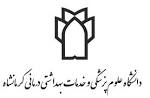  تاریخ : ...............................پیوست : ...........................« برگ درخواست خرید کا لا »خواهشمند است مقرر فرمائید لوازم مشروحه زیر را جهت واحد ........................ بابت هزینه های خرید ........................... تهیه و تحویل نمایند.                                                                                                                             برآورد هزینه ............................... ریال
ردیفشرحشرحتعدادواحد سنجشقیمت واحد (ریال)مبلغ (ریال)مبلغ (ریال)12345678910                               درخواست کننده         رئیس واحد         رئیس تدارکات         مدیر پشتیبانی         رئیس دانشگاه/ معاون توسعه                                                                                                                                                                مهدی مروی                           خانم دادفریان                                          دکتر فریبرز ایمانی                               درخواست کننده         رئیس واحد         رئیس تدارکات         مدیر پشتیبانی         رئیس دانشگاه/ معاون توسعه                                                                                                                                                                مهدی مروی                           خانم دادفریان                                          دکتر فریبرز ایمانی                               درخواست کننده         رئیس واحد         رئیس تدارکات         مدیر پشتیبانی         رئیس دانشگاه/ معاون توسعه                                                                                                                                                                مهدی مروی                           خانم دادفریان                                          دکتر فریبرز ایمانی                               درخواست کننده         رئیس واحد         رئیس تدارکات         مدیر پشتیبانی         رئیس دانشگاه/ معاون توسعه                                                                                                                                                                مهدی مروی                           خانم دادفریان                                          دکتر فریبرز ایمانی                               درخواست کننده         رئیس واحد         رئیس تدارکات         مدیر پشتیبانی         رئیس دانشگاه/ معاون توسعه                                                                                                                                                                مهدی مروی                           خانم دادفریان                                          دکتر فریبرز ایمانی                               درخواست کننده         رئیس واحد         رئیس تدارکات         مدیر پشتیبانی         رئیس دانشگاه/ معاون توسعه                                                                                                                                                                مهدی مروی                           خانم دادفریان                                          دکتر فریبرز ایمانی                               درخواست کننده         رئیس واحد         رئیس تدارکات         مدیر پشتیبانی         رئیس دانشگاه/ معاون توسعه                                                                                                                                                                مهدی مروی                           خانم دادفریان                                          دکتر فریبرز ایمانیازمحل برنامه / ردیف ................. به مبلغ ............... ریال تامین اعتبار گردید                                                      امضاء                                       کارشناس تامین اعتبارازمحل برنامه / ردیف ................. به مبلغ ............... ریال تامین اعتبار گردید                                                      امضاء                                       کارشناس تامین اعتبارازمحل برنامه / ردیف ................. به مبلغ ............... ریال تامین اعتبار گردید                                                      امضاء                                       کارشناس تامین اعتبارازمحل برنامه / ردیف ................. به مبلغ ............... ریال تامین اعتبار گردید                                                      امضاء                                       کارشناس تامین اعتبارازمحل برنامه / ردیف ................. به مبلغ ............... ریال تامین اعتبار گردید                                                      امضاء                                       کارشناس تامین اعتبار                                      امضاء نهایی                      مدیرامورمالی دانشگاه                                                                 ساسان جمشیدی                                      امضاء نهایی                      مدیرامورمالی دانشگاه                                                                 ساسان جمشیدی